แบบ P.3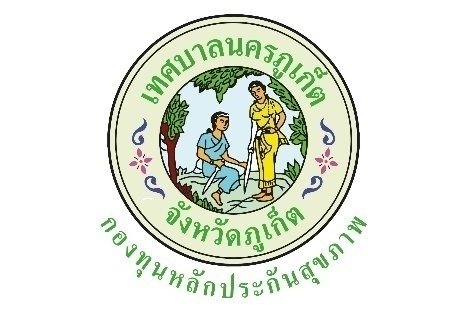 ปีงบประมาณ  2562แบบรายงานผลการดำเนินงาน/โครงการที่ได้รับงบประมาณสนับสนุนจากกองทุนหลักประกันสุขภาพเทศบาลนครภูเก็ตโครงการเริงร่ากับผ้าขาวม้ามหัศจรรย์ ปี 2562วดป. ที่อนุมัติ27 ก.ย. 25611.ตัวชี้วัด1. ร้อยละ 80 ของสมาชิกในสมาคมได้มาออกกำลังกาย   2. ร้อยละ 70 ของสมาชิกในสมาคมมีความรู้เรื่องการส่งเสริมสุขภาพของตนเอง             3. กลุ่มเป้าหมายมีระดับความสุขเพิ่มขึ้น (กรมสุขภาพจิต)2.กลุ่มเป้าหมาย5. กลุ่มผู้สูงอายุ3.ระยะเวลา1 ต.ค. 2561 - 30 ก.ย. 25624.ผลการดำเนินการสมาชิกสมาคมผู้สูงอายุนครภูเก็ต จำนวน 30 คน ที่เข้าร่วมโครงการเริงร่ากับผ้าขาวม้ามหัศจรรย์ ปี 2562 ผลปรากฏว่า สมาชิกในสมาคมได้มาออกกำลังกายอย่างสม่ำเสมอ มีระดับความสุขเพิ่มขึ้น คิดเป็นร้อยละ 81.35.ผลสัมฤทธิ์ตามวัตถุประสงค์/ตัวชี้วัด☑ บรรลุตามวัตถุประสงค์/ตัวชี้วัดของโครงการ ☒ ไม่บรรลุตามวัตถุประสงค์/ตัวชี้วัดของโครงการ6.การเบิกจ่ายงบประมาณ7.ปัญหา/อุปสรรคในการดำเนินการ	ไม่มีมีปัญหา/อุปสรรค -แนวทางการแก้ไข -ลงชื่อ………สุเมธี ทองเสมอ……..ผู้รายงาน (นายสุเมธี ทองเสมอ)ตำแหน่ง นายกสมาคมผู้สูงอายุนครภูเก็ตวันที่/เดือน/พ.ศ..............................................งบประมาณที่ได้รับอนุมัติ54,300บาทงบประมาณเบิกจ่ายจริง54,300บาทคิดเป็นร้อยละ100%งบประมาณเหลือส่งคืนกองทุนฯ-บาทคิดเป็นร้อยละ-